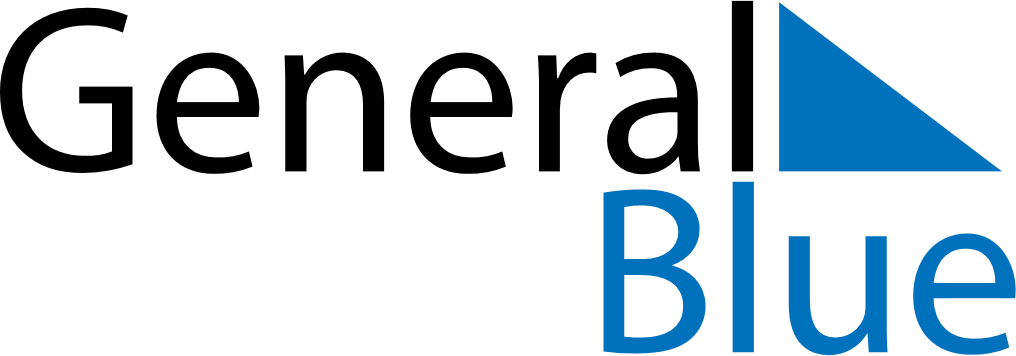 September 2018September 2018September 2018September 2018September 2018September 2018United StatesUnited StatesUnited StatesUnited StatesUnited StatesUnited StatesMondayTuesdayWednesdayThursdayFridaySaturdaySunday123456789Labor Day101112131415161718192021222324252627282930NOTES